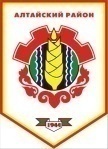 Российская ФедерацияРеспублика ХакасияСовет депутатов Аршановского сельсоветаАлтайского района Республики ХакасияРЕШЕНИЕ31.05.2017г.          		                 с. Аршаново	                                 	 № 119В соответствии статьи 29 Устава муниципального образования Аршановский сельсовет, Совет депутатов Аршановского сельсовета Алтайского района Республики ХакасияРЕШИЛ:Включить в повестку дня пятнадцатой сессии Совета депутатов Аршановского сельсовета Алтайского района Республики Хакасия следующие вопросы:1. О  внесении изменений в решение Совета депутатов Аршановского сельсовета от 28.12.2016 г. № 92 «О    бюджете муниципального образования Аршановский сельсовет на 2017 год и на плановый период 2018 и 2019 годов».	2. О внесении изменений в Правила землепользования и застройки Аршановского сельсовета, утвержденные решением Совета депутатов Аршановского сельсовета от 28.12.2012 г. № 58 «Об утверждении Правил землепользования и застройки Аршановского сельсовета Алтайского района Республики Хакасия.Глава Аршановского сельсовета	                                       Н.А. ТанбаевАлтайского района Республики ХакасияО повестке дня пятнадцатой сессии третьего созыва Совета депутатов Аршановского сельсовета Алтайского района Республики Хакасия